Stadt LaatzenTeam Kindertagesstättenz.Hd. Herr BähreHort (Erstwunsch) __________________Marktplatz 1330880 Laatzen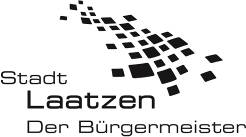 Arbeitszeitbescheinigungals Nachweis für den Betreuungsbedarf in einer Kindertageseinrichtungfür: Name, Vorname des Kindes: __________________________Geb.: ____________(vom Arbeitgeber auszufüllen)___________________________	____________________________________Datum						Unterschrift/ Stempel - ArbeitgeberName (Elternteil_2)Name (Elternteil_2)Name (Elternteil_2)VornameVornameVornameVornameGeburtsdatumGeburtsdatumGeburtsdatumAnschriftAnschriftAnschriftAnschriftAnschriftAnschriftAnschriftAnschriftAnschriftAnschriftWir bescheinigen hiermit, dass Frau/Herr: __________________________sich ab __________ __ in Elternzeit befinden wird.nach Beendigung der Elternzeit ab dem __________ mit einer wöchentlichen Stundenzahl von ________während der Elternzeit ab dem ___________ mit einer wöchentlichen Stundenzahl von ___________ab/seit dem ____________ mit einer wöchentlichen Stundenzahl von _________bei uns an folgender Arbeitsstätte (Bezeichnung, Anschrift) beschäftigt ist:__________________________________________________________Wir bescheinigen hiermit, dass Frau/Herr: __________________________sich ab __________ __ in Elternzeit befinden wird.nach Beendigung der Elternzeit ab dem __________ mit einer wöchentlichen Stundenzahl von ________während der Elternzeit ab dem ___________ mit einer wöchentlichen Stundenzahl von ___________ab/seit dem ____________ mit einer wöchentlichen Stundenzahl von _________bei uns an folgender Arbeitsstätte (Bezeichnung, Anschrift) beschäftigt ist:__________________________________________________________Wir bescheinigen hiermit, dass Frau/Herr: __________________________sich ab __________ __ in Elternzeit befinden wird.nach Beendigung der Elternzeit ab dem __________ mit einer wöchentlichen Stundenzahl von ________während der Elternzeit ab dem ___________ mit einer wöchentlichen Stundenzahl von ___________ab/seit dem ____________ mit einer wöchentlichen Stundenzahl von _________bei uns an folgender Arbeitsstätte (Bezeichnung, Anschrift) beschäftigt ist:__________________________________________________________Wir bescheinigen hiermit, dass Frau/Herr: __________________________sich ab __________ __ in Elternzeit befinden wird.nach Beendigung der Elternzeit ab dem __________ mit einer wöchentlichen Stundenzahl von ________während der Elternzeit ab dem ___________ mit einer wöchentlichen Stundenzahl von ___________ab/seit dem ____________ mit einer wöchentlichen Stundenzahl von _________bei uns an folgender Arbeitsstätte (Bezeichnung, Anschrift) beschäftigt ist:__________________________________________________________Wir bescheinigen hiermit, dass Frau/Herr: __________________________sich ab __________ __ in Elternzeit befinden wird.nach Beendigung der Elternzeit ab dem __________ mit einer wöchentlichen Stundenzahl von ________während der Elternzeit ab dem ___________ mit einer wöchentlichen Stundenzahl von ___________ab/seit dem ____________ mit einer wöchentlichen Stundenzahl von _________bei uns an folgender Arbeitsstätte (Bezeichnung, Anschrift) beschäftigt ist:__________________________________________________________Wir bescheinigen hiermit, dass Frau/Herr: __________________________sich ab __________ __ in Elternzeit befinden wird.nach Beendigung der Elternzeit ab dem __________ mit einer wöchentlichen Stundenzahl von ________während der Elternzeit ab dem ___________ mit einer wöchentlichen Stundenzahl von ___________ab/seit dem ____________ mit einer wöchentlichen Stundenzahl von _________bei uns an folgender Arbeitsstätte (Bezeichnung, Anschrift) beschäftigt ist:__________________________________________________________Wir bescheinigen hiermit, dass Frau/Herr: __________________________sich ab __________ __ in Elternzeit befinden wird.nach Beendigung der Elternzeit ab dem __________ mit einer wöchentlichen Stundenzahl von ________während der Elternzeit ab dem ___________ mit einer wöchentlichen Stundenzahl von ___________ab/seit dem ____________ mit einer wöchentlichen Stundenzahl von _________bei uns an folgender Arbeitsstätte (Bezeichnung, Anschrift) beschäftigt ist:__________________________________________________________Wir bescheinigen hiermit, dass Frau/Herr: __________________________sich ab __________ __ in Elternzeit befinden wird.nach Beendigung der Elternzeit ab dem __________ mit einer wöchentlichen Stundenzahl von ________während der Elternzeit ab dem ___________ mit einer wöchentlichen Stundenzahl von ___________ab/seit dem ____________ mit einer wöchentlichen Stundenzahl von _________bei uns an folgender Arbeitsstätte (Bezeichnung, Anschrift) beschäftigt ist:__________________________________________________________Wir bescheinigen hiermit, dass Frau/Herr: __________________________sich ab __________ __ in Elternzeit befinden wird.nach Beendigung der Elternzeit ab dem __________ mit einer wöchentlichen Stundenzahl von ________während der Elternzeit ab dem ___________ mit einer wöchentlichen Stundenzahl von ___________ab/seit dem ____________ mit einer wöchentlichen Stundenzahl von _________bei uns an folgender Arbeitsstätte (Bezeichnung, Anschrift) beschäftigt ist:__________________________________________________________Wir bescheinigen hiermit, dass Frau/Herr: __________________________sich ab __________ __ in Elternzeit befinden wird.nach Beendigung der Elternzeit ab dem __________ mit einer wöchentlichen Stundenzahl von ________während der Elternzeit ab dem ___________ mit einer wöchentlichen Stundenzahl von ___________ab/seit dem ____________ mit einer wöchentlichen Stundenzahl von _________bei uns an folgender Arbeitsstätte (Bezeichnung, Anschrift) beschäftigt ist:__________________________________________________________Das Arbeitsverhältnis istbefristet bis ____________. unbefristet.Das Arbeitsverhältnis istbefristet bis ____________. unbefristet.Das Arbeitsverhältnis istbefristet bis ____________. unbefristet.Das Arbeitsverhältnis istbefristet bis ____________. unbefristet.Das Arbeitsverhältnis istbefristet bis ____________. unbefristet.Das Arbeitsverhältnis istbefristet bis ____________. unbefristet.Das Arbeitsverhältnis istbefristet bis ____________. unbefristet.Das Arbeitsverhältnis istbefristet bis ____________. unbefristet.Das Arbeitsverhältnis istbefristet bis ____________. unbefristet.Das Arbeitsverhältnis istbefristet bis ____________. unbefristet.Mit wöchentlich .........................................Stunden, eingebracht an folgenden Tagen:(bitte die entsprechenden Uhrzeiten eintragen)Mit wöchentlich .........................................Stunden, eingebracht an folgenden Tagen:(bitte die entsprechenden Uhrzeiten eintragen)Mit wöchentlich .........................................Stunden, eingebracht an folgenden Tagen:(bitte die entsprechenden Uhrzeiten eintragen)Mit wöchentlich .........................................Stunden, eingebracht an folgenden Tagen:(bitte die entsprechenden Uhrzeiten eintragen)Mit wöchentlich .........................................Stunden, eingebracht an folgenden Tagen:(bitte die entsprechenden Uhrzeiten eintragen)Mit wöchentlich .........................................Stunden, eingebracht an folgenden Tagen:(bitte die entsprechenden Uhrzeiten eintragen)Mit wöchentlich .........................................Stunden, eingebracht an folgenden Tagen:(bitte die entsprechenden Uhrzeiten eintragen)Mit wöchentlich .........................................Stunden, eingebracht an folgenden Tagen:(bitte die entsprechenden Uhrzeiten eintragen)Mit wöchentlich .........................................Stunden, eingebracht an folgenden Tagen:(bitte die entsprechenden Uhrzeiten eintragen)Mit wöchentlich .........................................Stunden, eingebracht an folgenden Tagen:(bitte die entsprechenden Uhrzeiten eintragen)MontagDienstagDienstagMittwochDonnerstagFreitagFreitagSamstagSonntagvonbis       zu unregelmäßigen Zeiten (Schichtdienst). In diesem Fall bitte Schichtplan beilegen.       zu unregelmäßigen Zeiten (Schichtdienst). In diesem Fall bitte Schichtplan beilegen.       zu unregelmäßigen Zeiten (Schichtdienst). In diesem Fall bitte Schichtplan beilegen.       zu unregelmäßigen Zeiten (Schichtdienst). In diesem Fall bitte Schichtplan beilegen.       zu unregelmäßigen Zeiten (Schichtdienst). In diesem Fall bitte Schichtplan beilegen.       zu unregelmäßigen Zeiten (Schichtdienst). In diesem Fall bitte Schichtplan beilegen.       zu unregelmäßigen Zeiten (Schichtdienst). In diesem Fall bitte Schichtplan beilegen.       zu unregelmäßigen Zeiten (Schichtdienst). In diesem Fall bitte Schichtplan beilegen.       zu unregelmäßigen Zeiten (Schichtdienst). In diesem Fall bitte Schichtplan beilegen.       zu unregelmäßigen Zeiten (Schichtdienst). In diesem Fall bitte Schichtplan beilegen.